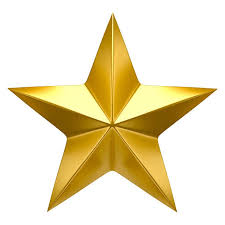 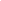 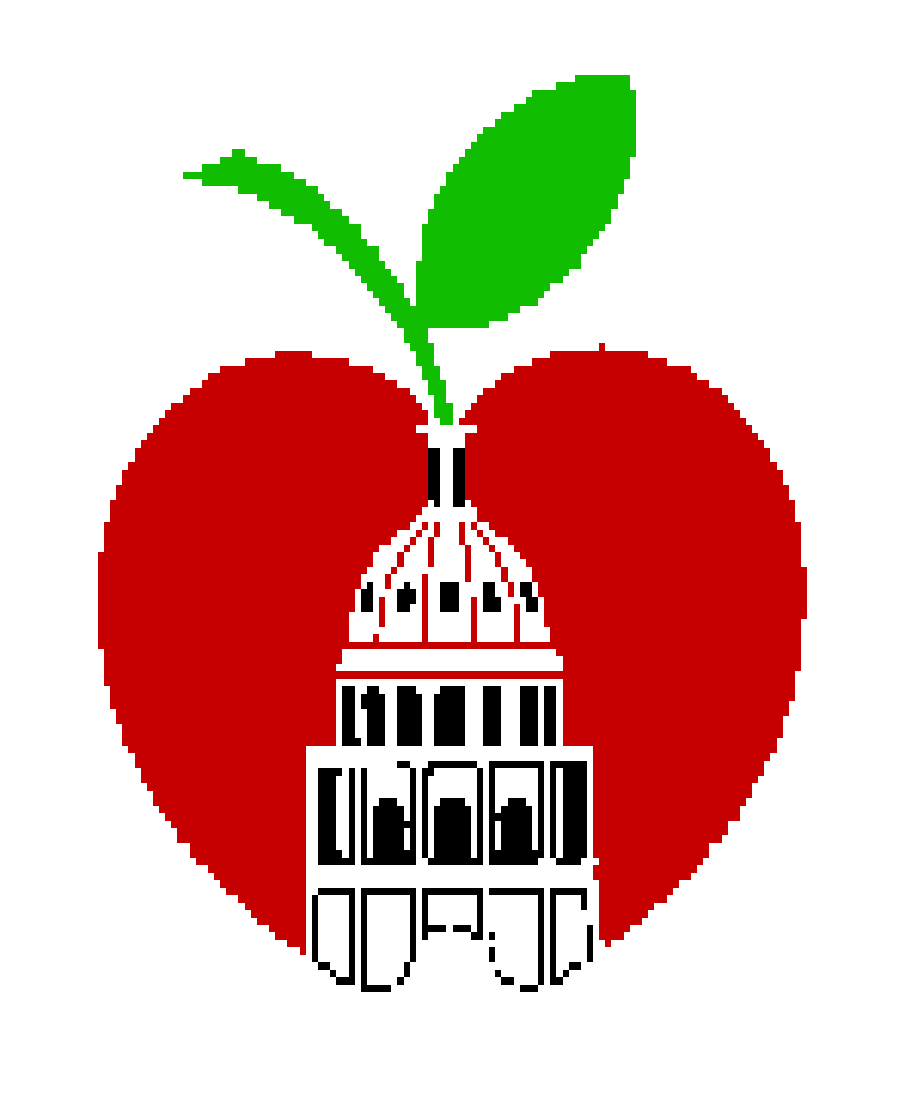 Ortega Elementary SchoolCampus Advisory CouncilAgenda for Meeting of March 23, 2023Virtual Via ZoomOrtega Elementary SchoolCampus Advisory CouncilAgenda for Meeting of March 23, 2023Virtual Via ZoomOrtega Elementary SchoolCampus Advisory CouncilAgenda for Meeting of March 23, 2023Virtual Via ZoomOrtega Elementary SchoolCampus Advisory CouncilAgenda for Meeting of March 23, 2023Virtual Via ZoomOrtega Elementary SchoolCampus Advisory CouncilAgenda for Meeting of March 23, 2023Virtual Via ZoomTimeAgenda ItemAction Item(✔)Presiding Co-ChairPresenter/Resource Person3:30Call to OrderFernando LaraFernando Lara3:30Welcome and IntroductionsFernando LaraFernando Lara3:35Approval of Minutes✔Fernando LaraFernando Lara3:40PTA NewsFernando LaraYadira Lara3:45Citizens CommunicationFernando LaraFernando Lara3:50Goal 3: Objective 1 Increased Enrollment Fernando LaraJennifer Stephens4:25Other CAC BusinessFernando LaraFernando Lara4:30AdjournFernando LaraFernando Lara